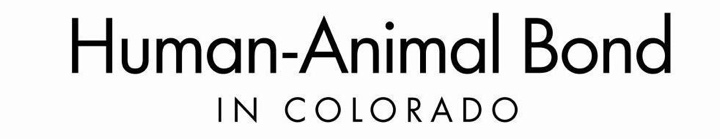 Colorado State University – School of Social Work – 1586 Campus Delivery – Fort Collins, CO 80523 – 970-491-2776 – HStudent ProfileTeacher: Child:HABIC Team:School:Date:Social History: Assessment of student’s abilities and needs: Goals: Exercises and/or Suggested Program: Location of HABIC session:Day:Time:If human-animal team needs to cancel scheduled session, please indicate phone number(s) where you can be contacted.Work:Home: